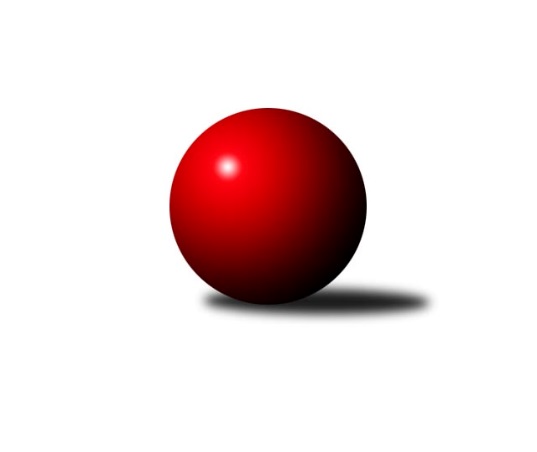 Č.3Ročník 2010/2011	18.5.2024 2.KLM A 2010/2011Statistika 3. kolaTabulka družstev:		družstvo	záp	výh	rem	proh	skore	sety	průměr	body	plné	dorážka	chyby	1.	KK Hvězda Trnovany	3	3	0	0	19.5 : 4.5 	(45.0 : 27.0)	3302	6	2145	1157	13	2.	KK SDS Sadská	3	2	0	1	15.0 : 9.0 	(41.0 : 31.0)	3360	4	2190	1170	12.7	3.	Sokol Kolín	3	2	0	1	13.0 : 11.0 	(37.0 : 35.0)	3246	4	2134	1112	15	4.	TJ Loko České Velenice	3	2	0	1	13.0 : 11.0 	(34.5 : 37.5)	3282	4	2174	1108	17.7	5.	SKK Vrchlabí	2	1	1	0	10.0 : 6.0 	(27.5 : 20.5)	3302	3	2204	1098	10	6.	Vltavan Loučovice	3	1	1	1	14.0 : 10.0 	(39.5 : 32.5)	3163	3	2126	1037	26.3	7.	TJ Sokol Duchcov	2	1	0	1	7.0 : 9.0 	(27.0 : 21.0)	3298	2	2167	1131	14	8.	KK Lokomotiva Tábor	3	1	0	2	11.0 : 13.0 	(29.5 : 42.5)	3258	2	2158	1100	16	9.	SKK Rokycany	3	1	0	2	9.0 : 15.0 	(32.0 : 40.0)	3270	2	2173	1098	18.7	10.	SKK Bohušovice	3	1	0	2	8.0 : 16.0 	(28.5 : 43.5)	3164	2	2136	1028	30.3	11.	SK Škoda VS Plzeň	3	0	1	2	9.0 : 15.0 	(31.5 : 40.5)	3242	1	2161	1081	25.3	12.	SKK Jičín	3	0	1	2	7.5 : 16.5 	(35.0 : 37.0)	3225	1	2142	1083	22Tabulka doma:		družstvo	záp	výh	rem	proh	skore	sety	průměr	body	maximum	minimum	1.	KK Hvězda Trnovany	2	2	0	0	13.0 : 3.0 	(32.0 : 16.0)	3357	4	3401	3313	2.	Sokol Kolín	2	2	0	0	12.0 : 4.0 	(29.5 : 18.5)	3374	4	3416	3331	3.	Vltavan Loučovice	2	1	1	0	11.0 : 5.0 	(28.0 : 20.0)	3275	3	3316	3234	4.	SKK Vrchlabí	2	1	1	0	10.0 : 6.0 	(27.5 : 20.5)	3302	3	3320	3283	5.	KK Lokomotiva Tábor	1	1	0	0	7.0 : 1.0 	(12.0 : 12.0)	3290	2	3290	3290	6.	KK SDS Sadská	1	1	0	0	6.0 : 2.0 	(15.5 : 8.5)	3364	2	3364	3364	7.	SKK Bohušovice	1	1	0	0	5.0 : 3.0 	(12.5 : 11.5)	3099	2	3099	3099	8.	SKK Rokycany	2	1	0	1	8.0 : 8.0 	(23.5 : 24.5)	3345	2	3350	3339	9.	TJ Loko České Velenice	2	1	0	1	8.0 : 8.0 	(21.5 : 26.5)	3306	2	3364	3247	10.	TJ Sokol Duchcov	0	0	0	0	0.0 : 0.0 	(0.0 : 0.0)	0	0	0	0	11.	SK Škoda VS Plzeň	1	0	0	1	3.0 : 5.0 	(11.0 : 13.0)	3224	0	3224	3224	12.	SKK Jičín	1	0	0	1	1.5 : 6.5 	(11.0 : 13.0)	3152	0	3152	3152Tabulka venku:		družstvo	záp	výh	rem	proh	skore	sety	průměr	body	maximum	minimum	1.	KK Hvězda Trnovany	1	1	0	0	6.5 : 1.5 	(13.0 : 11.0)	3246	2	3246	3246	2.	TJ Loko České Velenice	1	1	0	0	5.0 : 3.0 	(13.0 : 11.0)	3258	2	3258	3258	3.	KK SDS Sadská	2	1	0	1	9.0 : 7.0 	(25.5 : 22.5)	3345	2	3388	3301	4.	TJ Sokol Duchcov	2	1	0	1	7.0 : 9.0 	(27.0 : 21.0)	3298	2	3350	3245	5.	SKK Jičín	2	0	1	1	6.0 : 10.0 	(24.0 : 24.0)	3262	1	3346	3177	6.	SK Škoda VS Plzeň	2	0	1	1	6.0 : 10.0 	(20.5 : 27.5)	3252	1	3303	3200	7.	SKK Vrchlabí	0	0	0	0	0.0 : 0.0 	(0.0 : 0.0)	0	0	0	0	8.	Vltavan Loučovice	1	0	0	1	3.0 : 5.0 	(11.5 : 12.5)	3051	0	3051	3051	9.	SKK Rokycany	1	0	0	1	1.0 : 7.0 	(8.5 : 15.5)	3196	0	3196	3196	10.	Sokol Kolín	1	0	0	1	1.0 : 7.0 	(7.5 : 16.5)	3118	0	3118	3118	11.	KK Lokomotiva Tábor	2	0	0	2	4.0 : 12.0 	(17.5 : 30.5)	3243	0	3253	3232	12.	SKK Bohušovice	2	0	0	2	3.0 : 13.0 	(16.0 : 32.0)	3197	0	3239	3155Tabulka podzimní části:		družstvo	záp	výh	rem	proh	skore	sety	průměr	body	doma	venku	1.	KK Hvězda Trnovany	3	3	0	0	19.5 : 4.5 	(45.0 : 27.0)	3302	6 	2 	0 	0 	1 	0 	0	2.	KK SDS Sadská	3	2	0	1	15.0 : 9.0 	(41.0 : 31.0)	3360	4 	1 	0 	0 	1 	0 	1	3.	Sokol Kolín	3	2	0	1	13.0 : 11.0 	(37.0 : 35.0)	3246	4 	2 	0 	0 	0 	0 	1	4.	TJ Loko České Velenice	3	2	0	1	13.0 : 11.0 	(34.5 : 37.5)	3282	4 	1 	0 	1 	1 	0 	0	5.	SKK Vrchlabí	2	1	1	0	10.0 : 6.0 	(27.5 : 20.5)	3302	3 	1 	1 	0 	0 	0 	0	6.	Vltavan Loučovice	3	1	1	1	14.0 : 10.0 	(39.5 : 32.5)	3163	3 	1 	1 	0 	0 	0 	1	7.	TJ Sokol Duchcov	2	1	0	1	7.0 : 9.0 	(27.0 : 21.0)	3298	2 	0 	0 	0 	1 	0 	1	8.	KK Lokomotiva Tábor	3	1	0	2	11.0 : 13.0 	(29.5 : 42.5)	3258	2 	1 	0 	0 	0 	0 	2	9.	SKK Rokycany	3	1	0	2	9.0 : 15.0 	(32.0 : 40.0)	3270	2 	1 	0 	1 	0 	0 	1	10.	SKK Bohušovice	3	1	0	2	8.0 : 16.0 	(28.5 : 43.5)	3164	2 	1 	0 	0 	0 	0 	2	11.	SK Škoda VS Plzeň	3	0	1	2	9.0 : 15.0 	(31.5 : 40.5)	3242	1 	0 	0 	1 	0 	1 	1	12.	SKK Jičín	3	0	1	2	7.5 : 16.5 	(35.0 : 37.0)	3225	1 	0 	0 	1 	0 	1 	1Tabulka jarní části:		družstvo	záp	výh	rem	proh	skore	sety	průměr	body	doma	venku	1.	Vltavan Loučovice	0	0	0	0	0.0 : 0.0 	(0.0 : 0.0)	0	0 	0 	0 	0 	0 	0 	0 	2.	TJ Loko České Velenice	0	0	0	0	0.0 : 0.0 	(0.0 : 0.0)	0	0 	0 	0 	0 	0 	0 	0 	3.	SK Škoda VS Plzeň	0	0	0	0	0.0 : 0.0 	(0.0 : 0.0)	0	0 	0 	0 	0 	0 	0 	0 	4.	Sokol Kolín	0	0	0	0	0.0 : 0.0 	(0.0 : 0.0)	0	0 	0 	0 	0 	0 	0 	0 	5.	SKK Vrchlabí	0	0	0	0	0.0 : 0.0 	(0.0 : 0.0)	0	0 	0 	0 	0 	0 	0 	0 	6.	SKK Bohušovice	0	0	0	0	0.0 : 0.0 	(0.0 : 0.0)	0	0 	0 	0 	0 	0 	0 	0 	7.	KK SDS Sadská	0	0	0	0	0.0 : 0.0 	(0.0 : 0.0)	0	0 	0 	0 	0 	0 	0 	0 	8.	TJ Sokol Duchcov	0	0	0	0	0.0 : 0.0 	(0.0 : 0.0)	0	0 	0 	0 	0 	0 	0 	0 	9.	SKK Rokycany	0	0	0	0	0.0 : 0.0 	(0.0 : 0.0)	0	0 	0 	0 	0 	0 	0 	0 	10.	KK Hvězda Trnovany	0	0	0	0	0.0 : 0.0 	(0.0 : 0.0)	0	0 	0 	0 	0 	0 	0 	0 	11.	KK Lokomotiva Tábor	0	0	0	0	0.0 : 0.0 	(0.0 : 0.0)	0	0 	0 	0 	0 	0 	0 	0 	12.	SKK Jičín	0	0	0	0	0.0 : 0.0 	(0.0 : 0.0)	0	0 	0 	0 	0 	0 	0 	0 Zisk bodů pro družstvo:		jméno hráče	družstvo	body	zápasy	v %	dílčí body	sety	v %	1.	Tomáš Bek 	KK SDS Sadská 	3	/	3	(100%)	9.5	/	12	(79%)	2.	Josef Sysel 	Vltavan Loučovice 	3	/	3	(100%)	9	/	12	(75%)	3.	Ladislav Chmel 	TJ Loko České Velenice 	3	/	3	(100%)	9	/	12	(75%)	4.	Aleš Košnar 	KK SDS Sadská 	3	/	3	(100%)	9	/	12	(75%)	5.	Josef Šálek 	KK Hvězda Trnovany 	3	/	3	(100%)	8	/	12	(67%)	6.	Filip Dejda 	Sokol Kolín  	3	/	3	(100%)	8	/	12	(67%)	7.	Pavel Kaan 	KK Hvězda Trnovany 	2.5	/	3	(83%)	8.5	/	12	(71%)	8.	Jiří Bartoníček 	SKK Vrchlabí  	2	/	2	(100%)	8	/	8	(100%)	9.	Zdeněk Ransdorf 	TJ Sokol Duchcov 	2	/	2	(100%)	7.5	/	8	(94%)	10.	Pavel Louda 	SKK Jičín 	2	/	2	(100%)	7	/	8	(88%)	11.	David Hobl 	SKK Vrchlabí  	2	/	2	(100%)	6	/	8	(75%)	12.	Vlado Žiško 	SKK Vrchlabí  	2	/	2	(100%)	5	/	8	(63%)	13.	Michal Rolf 	SKK Vrchlabí  	2	/	2	(100%)	4.5	/	8	(56%)	14.	Radek Šlouf 	Vltavan Loučovice 	2	/	3	(67%)	9	/	12	(75%)	15.	Martin Pejčoch 	SK Škoda VS Plzeň  	2	/	3	(67%)	8.5	/	12	(71%)	16.	Milan Stránský 	KK Hvězda Trnovany 	2	/	3	(67%)	8	/	12	(67%)	17.	Jan Pelák 	Sokol Kolín  	2	/	3	(67%)	8	/	12	(67%)	18.	Jiří Zemánek 	KK Hvězda Trnovany 	2	/	3	(67%)	7.5	/	12	(63%)	19.	Václav Schejbal 	KK SDS Sadská 	2	/	3	(67%)	7.5	/	12	(63%)	20.	Miroslav Náhlovský 	KK Hvězda Trnovany 	2	/	3	(67%)	7.5	/	12	(63%)	21.	Pavel Honsa 	SKK Rokycany 	2	/	3	(67%)	7	/	12	(58%)	22.	Martin Schejbal 	KK SDS Sadská 	2	/	3	(67%)	7	/	12	(58%)	23.	Lukáš Dařílek 	SKK Bohušovice 	2	/	3	(67%)	7	/	12	(58%)	24.	Milan Perníček 	SKK Bohušovice 	2	/	3	(67%)	7	/	12	(58%)	25.	Zdeněk ml. Dvořák 	TJ Loko České Velenice 	2	/	3	(67%)	7	/	12	(58%)	26.	Zbyněk Dvořák 	TJ Loko České Velenice 	2	/	3	(67%)	6.5	/	12	(54%)	27.	Vojtěch Špelina 	SKK Rokycany 	2	/	3	(67%)	6.5	/	12	(54%)	28.	Petr Sachunský 	SK Škoda VS Plzeň  	2	/	3	(67%)	6	/	12	(50%)	29.	Jiří Baloun 	SK Škoda VS Plzeň  	2	/	3	(67%)	6	/	12	(50%)	30.	David Kášek 	KK Lokomotiva Tábor 	2	/	3	(67%)	5.5	/	12	(46%)	31.	Josef Gondek 	Vltavan Loučovice 	2	/	3	(67%)	5.5	/	12	(46%)	32.	Petr Chval 	KK Lokomotiva Tábor 	2	/	3	(67%)	5.5	/	12	(46%)	33.	Miroslav Šuba 	Vltavan Loučovice 	2	/	3	(67%)	5	/	12	(42%)	34.	Miroslav Kašpar 	KK Lokomotiva Tábor 	2	/	3	(67%)	4.5	/	12	(38%)	35.	Miloslav Vik 	SKK Jičín 	1.5	/	3	(50%)	5	/	12	(42%)	36.	Jiří Kapucián 	SKK Jičín 	1	/	1	(100%)	3	/	4	(75%)	37.	Jiří Vejvara 	SKK Jičín 	1	/	1	(100%)	3	/	4	(75%)	38.	Michal Koubek 	KK Hvězda Trnovany 	1	/	1	(100%)	2.5	/	4	(63%)	39.	Martin Jirkal 	Vltavan Loučovice 	1	/	2	(50%)	5	/	8	(63%)	40.	Jakub Dařílek 	TJ Sokol Duchcov 	1	/	2	(50%)	4.5	/	8	(56%)	41.	Jan Endršt 	TJ Sokol Duchcov 	1	/	2	(50%)	4	/	8	(50%)	42.	Aleš Hilzensauer 	TJ Sokol Duchcov 	1	/	2	(50%)	3	/	8	(38%)	43.	Václav Fűrst 	SKK Rokycany 	1	/	3	(33%)	6	/	12	(50%)	44.	Martin Prokůpek 	SKK Rokycany 	1	/	3	(33%)	6	/	12	(50%)	45.	Borek Jelínek 	KK Lokomotiva Tábor 	1	/	3	(33%)	6	/	12	(50%)	46.	Josef Vejvara 	SKK Jičín 	1	/	3	(33%)	6	/	12	(50%)	47.	Roman Weiss 	Sokol Kolín  	1	/	3	(33%)	5.5	/	12	(46%)	48.	Robert Saulich 	Sokol Kolín  	1	/	3	(33%)	5.5	/	12	(46%)	49.	Robert Petera 	Sokol Kolín  	1	/	3	(33%)	5	/	12	(42%)	50.	Ondřej Touš 	TJ Loko České Velenice 	1	/	3	(33%)	5	/	12	(42%)	51.	Dalibor Mierva 	Sokol Kolín  	1	/	3	(33%)	5	/	12	(42%)	52.	Pavel Sládek 	TJ Loko České Velenice 	1	/	3	(33%)	5	/	12	(42%)	53.	Michal Pytlík 	SKK Rokycany 	1	/	3	(33%)	4.5	/	12	(38%)	54.	Martin Vrbata 	SKK Bohušovice 	1	/	3	(33%)	4.5	/	12	(38%)	55.	Roman Bureš 	SKK Jičín 	1	/	3	(33%)	4.5	/	12	(38%)	56.	Petr Bystřický 	KK Lokomotiva Tábor 	1	/	3	(33%)	4.5	/	12	(38%)	57.	Antonín Svoboda 	KK SDS Sadská 	1	/	3	(33%)	4	/	12	(33%)	58.	Karel Smažík 	KK Lokomotiva Tábor 	1	/	3	(33%)	3.5	/	12	(29%)	59.	Ladislav Šourek 	SKK Bohušovice 	1	/	3	(33%)	3	/	12	(25%)	60.	Pavel Říhánek 	SK Škoda VS Plzeň  	1	/	3	(33%)	3	/	12	(25%)	61.	Dalibor Dařílek 	TJ Sokol Duchcov 	0	/	1	(0%)	2	/	4	(50%)	62.	Vít Strachoň 	TJ Sokol Duchcov 	0	/	1	(0%)	2	/	4	(50%)	63.	Josef Pecha 	TJ Sokol Duchcov 	0	/	1	(0%)	2	/	4	(50%)	64.	Pavel Nežádal 	SKK Vrchlabí  	0	/	1	(0%)	2	/	4	(50%)	65.	Lukáš Vik 	SKK Jičín 	0	/	1	(0%)	1.5	/	4	(38%)	66.	Petr Portyš 	SKK Jičín 	0	/	1	(0%)	1	/	4	(25%)	67.	Tomáš Kottvald 	SKK Jičín 	0	/	1	(0%)	1	/	4	(25%)	68.	Jan Smolena 	Vltavan Loučovice 	0	/	1	(0%)	1	/	4	(25%)	69.	Josef Glos 	SKK Vrchlabí  	0	/	1	(0%)	0	/	4	(0%)	70.	Štěpán Šreiber 	SKK Rokycany 	0	/	1	(0%)	0	/	4	(0%)	71.	Ladislav Koláček 	SKK Bohušovice 	0	/	2	(0%)	4	/	8	(50%)	72.	Jaroslav Suchánek 	Vltavan Loučovice 	0	/	2	(0%)	4	/	8	(50%)	73.	Jaroslav Soukup 	SKK Jičín 	0	/	2	(0%)	3	/	8	(38%)	74.	Roman Pek 	SKK Vrchlabí  	0	/	2	(0%)	2	/	8	(25%)	75.	Zdeněk Enžl 	SKK Rokycany 	0	/	2	(0%)	2	/	8	(25%)	76.	Milan Vicher 	SK Škoda VS Plzeň  	0	/	3	(0%)	6	/	12	(50%)	77.	Jan Renka st.	KK SDS Sadská 	0	/	3	(0%)	4	/	12	(33%)	78.	Jiří Semerád 	SKK Bohušovice 	0	/	3	(0%)	3	/	12	(25%)	79.	Zdeněk st. Dvořák 	TJ Loko České Velenice 	0	/	3	(0%)	2	/	12	(17%)	80.	Jiří Šlajer 	SK Škoda VS Plzeň  	0	/	3	(0%)	2	/	12	(17%)Průměry na kuželnách:		kuželna	průměr	plné	dorážka	chyby	výkon na hráče	1.	České Velenice, 1-4	3326	2174	1152	12.8	(554.5)	2.	SKK Rokycany, 1-4	3308	2182	1125	18.8	(551.3)	3.	TJ Sparta Kutná Hora, 1-4	3306	2187	1118	15.7	(551.1)	4.	Vrchlabí, 1-4	3289	2198	1091	15.0	(548.3)	5.	TJ Lokomotiva Ústí nad Labem, 1-4	3288	2168	1120	19.5	(548.0)	6.	Duchcov, 1-4	3280	2204	1075	22.5	(546.7)	7.	Tábor, 1-4	3267	2148	1119	15.5	(544.6)	8.	SK Škoda VS Plzeň, 1-4	3241	2172	1069	27.0	(540.2)	9.	Dynamo Č.budějovice, 1-4	3211	2135	1075	21.0	(535.2)	10.	SKK Jičín, 1-4	3199	2093	1106	21.5	(533.2)	11.	Bohušovice, 1-4	3075	2095	980	34.5	(512.5)Nejlepší výkony na kuželnách:České Velenice, 1-4TJ Loko České Velenice	3364	3. kolo	Ondřej Touš 	TJ Loko České Velenice	613	3. koloTJ Sokol Duchcov	3350	1. kolo	Ladislav Chmel 	TJ Loko České Velenice	595	3. koloSKK Jičín	3346	3. kolo	Pavel Louda 	SKK Jičín	592	3. koloTJ Loko České Velenice	3247	1. kolo	Jan Endršt 	TJ Sokol Duchcov	589	1. kolo		. kolo	Jaroslav Soukup 	SKK Jičín	582	3. kolo		. kolo	Zbyněk Dvořák 	TJ Loko České Velenice	575	1. kolo		. kolo	Josef Vejvara 	SKK Jičín	571	3. kolo		. kolo	Jakub Dařílek 	TJ Sokol Duchcov	565	1. kolo		. kolo	Zdeněk Ransdorf 	TJ Sokol Duchcov	563	1. kolo		. kolo	Zbyněk Dvořák 	TJ Loko České Velenice	561	3. koloSKK Rokycany, 1-4KK SDS Sadská	3388	3. kolo	Pavel Honsa 	SKK Rokycany	611	1. koloSKK Rokycany	3350	1. kolo	Antonín Svoboda 	KK SDS Sadská	598	3. koloSKK Rokycany	3339	3. kolo	Václav Fűrst 	SKK Rokycany	597	3. koloSKK Bohušovice	3155	1. kolo	Aleš Košnar 	KK SDS Sadská	597	3. kolo		. kolo	Michal Pytlík 	SKK Rokycany	587	1. kolo		. kolo	Václav Schejbal 	KK SDS Sadská	586	3. kolo		. kolo	Martin Prokůpek 	SKK Rokycany	585	3. kolo		. kolo	Ladislav Šourek 	SKK Bohušovice	569	1. kolo		. kolo	Tomáš Bek 	KK SDS Sadská	568	3. kolo		. kolo	Vojtěch Špelina 	SKK Rokycany	563	1. koloTJ Sparta Kutná Hora, 1-4Sokol Kolín 	3416	1. kolo	Jan Pelák 	Sokol Kolín 	609	1. koloKK SDS Sadská	3364	2. kolo	Dalibor Mierva 	Sokol Kolín 	595	2. koloSokol Kolín 	3331	2. kolo	Tomáš Bek 	KK SDS Sadská	592	1. koloKK SDS Sadská	3301	1. kolo	Martin Schejbal 	KK SDS Sadská	591	2. koloKK Lokomotiva Tábor	3232	2. kolo	Filip Dejda 	Sokol Kolín 	591	1. koloSKK Rokycany	3196	2. kolo	Jan Pelák 	Sokol Kolín 	588	2. kolo		. kolo	Aleš Košnar 	KK SDS Sadská	587	2. kolo		. kolo	Filip Dejda 	Sokol Kolín 	573	2. kolo		. kolo	Aleš Košnar 	KK SDS Sadská	572	1. kolo		. kolo	Roman Weiss 	Sokol Kolín 	568	1. koloVrchlabí, 1-4SKK Vrchlabí 	3320	1. kolo	David Hobl 	SKK Vrchlabí 	604	1. koloSK Škoda VS Plzeň 	3303	3. kolo	Vlado Žiško 	SKK Vrchlabí 	583	3. koloSKK Vrchlabí 	3283	3. kolo	Jiří Baloun 	SK Škoda VS Plzeň 	583	3. koloKK Lokomotiva Tábor	3253	1. kolo	Jiří Bartoníček 	SKK Vrchlabí 	582	3. kolo		. kolo	Martin Pejčoch 	SK Škoda VS Plzeň 	581	3. kolo		. kolo	Jiří Bartoníček 	SKK Vrchlabí 	579	1. kolo		. kolo	David Hobl 	SKK Vrchlabí 	573	3. kolo		. kolo	David Kášek 	KK Lokomotiva Tábor	572	1. kolo		. kolo	Vlado Žiško 	SKK Vrchlabí 	569	1. kolo		. kolo	Michal Rolf 	SKK Vrchlabí 	550	1. koloTJ Lokomotiva Ústí nad Labem, 1-4KK Hvězda Trnovany	3401	3. kolo	Milan Stránský 	KK Hvězda Trnovany	599	1. koloKK Hvězda Trnovany	3313	1. kolo	Josef Šálek 	KK Hvězda Trnovany	597	3. koloSKK Bohušovice	3239	3. kolo	Jiří Zemánek 	KK Hvězda Trnovany	593	3. koloSK Škoda VS Plzeň 	3200	1. kolo	Pavel Kaan 	KK Hvězda Trnovany	581	3. kolo		. kolo	Milan Perníček 	SKK Bohušovice	579	3. kolo		. kolo	Milan Stránský 	KK Hvězda Trnovany	574	3. kolo		. kolo	Miroslav Náhlovský 	KK Hvězda Trnovany	570	1. kolo		. kolo	Jiří Semerád 	SKK Bohušovice	566	3. kolo		. kolo	Lukáš Dařílek 	SKK Bohušovice	553	3. kolo		. kolo	Josef Šálek 	KK Hvězda Trnovany	552	1. koloDuchcov, 1-4TJ Sokol Duchcov	3344	2. kolo	Zdeněk Ransdorf 	TJ Sokol Duchcov	582	2. koloSKK Vrchlabí 	3216	2. kolo	Michal Rolf 	SKK Vrchlabí 	574	2. kolo		. kolo	Dalibor Dařílek 	TJ Sokol Duchcov	565	2. kolo		. kolo	Jakub Dařílek 	TJ Sokol Duchcov	565	2. kolo		. kolo	Pavel Nežádal 	SKK Vrchlabí 	564	2. kolo		. kolo	Josef Pecha 	TJ Sokol Duchcov	560	2. kolo		. kolo	Jan Endršt 	TJ Sokol Duchcov	556	2. kolo		. kolo	Jiří Bartoníček 	SKK Vrchlabí 	547	2. kolo		. kolo	Jiří Horáček 	SKK Vrchlabí 	517	2. kolo		. kolo	Roman Pek 	SKK Vrchlabí 	516	2. koloTábor, 1-4KK Lokomotiva Tábor	3290	3. kolo	Zdeněk Ransdorf 	TJ Sokol Duchcov	582	3. koloTJ Sokol Duchcov	3245	3. kolo	Karel Smažík 	KK Lokomotiva Tábor	580	3. kolo		. kolo	David Kášek 	KK Lokomotiva Tábor	564	3. kolo		. kolo	Petr Chval 	KK Lokomotiva Tábor	561	3. kolo		. kolo	Vít Strachoň 	TJ Sokol Duchcov	543	3. kolo		. kolo	Jan Endršt 	TJ Sokol Duchcov	542	3. kolo		. kolo	Jakub Dařílek 	TJ Sokol Duchcov	542	3. kolo		. kolo	Borek Jelínek 	KK Lokomotiva Tábor	537	3. kolo		. kolo	Miroslav Kašpar 	KK Lokomotiva Tábor	528	3. kolo		. kolo	Aleš Hilzensauer 	TJ Sokol Duchcov	524	3. koloSK Škoda VS Plzeň, 1-4TJ Loko České Velenice	3258	2. kolo	Martin Pejčoch 	SK Škoda VS Plzeň 	584	2. koloSK Škoda VS Plzeň 	3224	2. kolo	Ladislav Chmel 	TJ Loko České Velenice	569	2. kolo		. kolo	Zdeněk ml. Dvořák 	TJ Loko České Velenice	556	2. kolo		. kolo	Ondřej Touš 	TJ Loko České Velenice	551	2. kolo		. kolo	Pavel Říhánek 	SK Škoda VS Plzeň 	542	2. kolo		. kolo	Petr Sachunský 	SK Škoda VS Plzeň 	537	2. kolo		. kolo	Zbyněk Dvořák 	TJ Loko České Velenice	535	2. kolo		. kolo	Pavel Sládek 	TJ Loko České Velenice	535	2. kolo		. kolo	Jiří Šlajer 	SK Škoda VS Plzeň 	527	2. kolo		. kolo	Milan Vicher 	SK Škoda VS Plzeň 	525	2. koloDynamo Č.budějovice, 1-4Vltavan Loučovice	3316	3. kolo	Josef Sysel 	Vltavan Loučovice	623	1. koloVltavan Loučovice	3234	1. kolo	Radek Šlouf 	Vltavan Loučovice	584	3. koloSKK Jičín	3177	1. kolo	Miloslav Vik 	SKK Jičín	564	1. koloSokol Kolín 	3118	3. kolo	Josef Sysel 	Vltavan Loučovice	563	3. kolo		. kolo	Martin Jirkal 	Vltavan Loučovice	560	3. kolo		. kolo	Josef Gondek 	Vltavan Loučovice	556	3. kolo		. kolo	Roman Weiss 	Sokol Kolín 	556	3. kolo		. kolo	Jiří Vejvara 	SKK Jičín	549	1. kolo		. kolo	Jan Pelák 	Sokol Kolín 	547	3. kolo		. kolo	Radek Šlouf 	Vltavan Loučovice	542	1. koloSKK Jičín, 1-4KK Hvězda Trnovany	3246	2. kolo	Miloslav Vik 	SKK Jičín	560	2. koloSKK Jičín	3152	2. kolo	Pavel Kaan 	KK Hvězda Trnovany	560	2. kolo		. kolo	Jiří Kapucián 	SKK Jičín	549	2. kolo		. kolo	Josef Šálek 	KK Hvězda Trnovany	544	2. kolo		. kolo	Miroslav Náhlovský 	KK Hvězda Trnovany	543	2. kolo		. kolo	Milan Stránský 	KK Hvězda Trnovany	536	2. kolo		. kolo	Jiří Zemánek 	KK Hvězda Trnovany	536	2. kolo		. kolo	Roman Bureš 	SKK Jičín	531	2. kolo		. kolo	Michal Koubek 	KK Hvězda Trnovany	527	2. kolo		. kolo	Josef Vejvara 	SKK Jičín	510	2. koloBohušovice, 1-4SKK Bohušovice	3099	2. kolo	Josef Gondek 	Vltavan Loučovice	539	2. koloVltavan Loučovice	3051	2. kolo	Lukáš Dařílek 	SKK Bohušovice	537	2. kolo		. kolo	Josef Sysel 	Vltavan Loučovice	534	2. kolo		. kolo	Jiří Semerád 	SKK Bohušovice	533	2. kolo		. kolo	Radek Šlouf 	Vltavan Loučovice	522	2. kolo		. kolo	Martin Vrbata 	SKK Bohušovice	511	2. kolo		. kolo	Ladislav Koláček 	SKK Bohušovice	510	2. kolo		. kolo	Milan Perníček 	SKK Bohušovice	509	2. kolo		. kolo	Ladislav Šourek 	SKK Bohušovice	499	2. kolo		. kolo	Martin Jirkal 	Vltavan Loučovice	496	2. koloČetnost výsledků:	7.0 : 1.0	4x	6.0 : 2.0	5x	5.5 : 2.5	1x	5.0 : 3.0	2x	4.0 : 4.0	2x	3.0 : 5.0	1x	2.0 : 6.0	2x	1.5 : 6.5	1x